REQUIREMENT x:  {Insert details for Requirements using Bold, Times New Roman 12 point, and lower case}{Text is Times New Roman 12 point}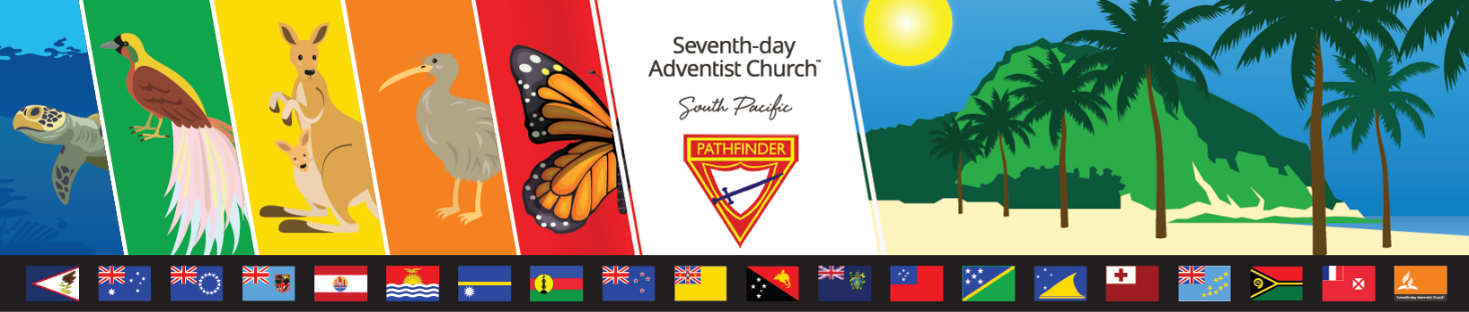 Pathfinder Honour: Trainer’s Notes{Honour Name}Instructions to Trainers / Instructors of this HonourThankyou for being involved with this Honour.  These notes have been developed to assist in teaching / instructing this honour.  We recognise that there is much more information available and we are grateful that you should share your expertise.Please remember that Honours are designed to develop our Pathfinders in many ways; their interests, their knowledge and their relationship with their Saviour and Creator.  Your enthusiasm and creativity will have a huge impact on those doing the honour.To complete an Honour, the following (where applicable) must  be completed satisfactorily:Physical and Practical Requirements.Honour Workbook.Honour Assessment Sheet.  (On SPD Honour Website but Leader’s level access is required)Additional Reference MaterialAcknowledgementsInstructions for compiling Honour NotesThank you for your expertise and dedication in developing these notes. If you have any difficulties or queries, please contact the Honour Review Committee.  We are very happy to help. We will put this document in the Pathfinder system of the South Pacific Division (SPD) of Seventh Day Adventists.  It will be used by a wide range of people for many years and may be amended from time to time.  If you are not comfortable with this, we ask that you do not proceed.General InformationRemember that Honours are designed for Pathfinders aged 10 to 16.Be careful not to infringe copyright if you are using material from others.Please save this document as {Honour Name} Trainer’s Notes in Microsoft Word 2003This Trainer’s Notes document come in two parts:  The Front Cover and the Notes themselvesFront CoverInsert the honour name in the place provided.Insert the honour patch image in the box.Complete the Additional Reference Material section. If listing Wikibooks or a similar source, add  “Note: A useful site, but be aware that material on any Wikibooks {or name of similar source} website is beyond the control of the SPD”. Ensure that the Acknowledgements Section is fully completed.  If necessary, add the text “Other contributions are acknowledged in the text of these Notes.”Notes PartType the honour title in the header.  To access the header (or footer), place the curser in the header (or footer) area and double click.Complete the details in the footer as per the template outline.  To insert the file name, go to the Header / Footer toolbar, click on Insert Auto Text > Filename.  To exit from either the header or footer, double click in the body of the document.Ensure the Notes address each requirement of the honour in turn. For the Requirement Headings, use {Times New Roman, 12 point, bold}For the Text, use typeface {Times New Roman, 12 point, normal} where possible.Delete this table and save any changes to this document………………………Well Done!!To delete a table, place the cursor just outside the top left corner of the table and click on the little box with four arrows inside it.  The table will go black.  Click on ‘Table’ (between ‘Tools’ and ‘Window’) at the top of the screen. Click on ‘Delete’ in the drop box which will appear.  Click on ‘Table’ to delete the table. Note you can use this process to delete rows or columns.